		財團法人桃園市私立祥育啟智教養院信用卡捐款授權書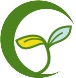 地址：桃園市八德區友聯街29巷24號　電話：(03)373-1168　傳真：(03)365-1788敬請傳真授權書10分鐘後主動來電確認信用卡授權書是否已收到, 感恩!持卡人資料(粗框內欄位請以正楷填寫完整)　　　　　　　填表日期： 　　 年　　　月　　　日持卡人資料(粗框內欄位請以正楷填寫完整)　　　　　　　填表日期： 　　 年　　　月　　　日持卡人資料(粗框內欄位請以正楷填寫完整)　　　　　　　填表日期： 　　 年　　　月　　　日持卡人資料(粗框內欄位請以正楷填寫完整)　　　　　　　填表日期： 　　 年　　　月　　　日持卡人資料(粗框內欄位請以正楷填寫完整)　　　　　　　填表日期： 　　 年　　　月　　　日持卡人資料(粗框內欄位請以正楷填寫完整)　　　　　　　填表日期： 　　 年　　　月　　　日持卡人資料(粗框內欄位請以正楷填寫完整)　　　　　　　填表日期： 　　 年　　　月　　　日持卡人資料(粗框內欄位請以正楷填寫完整)　　　　　　　填表日期： 　　 年　　　月　　　日持卡人資料(粗框內欄位請以正楷填寫完整)　　　　　　　填表日期： 　　 年　　　月　　　日持卡人資料(粗框內欄位請以正楷填寫完整)　　　　　　　填表日期： 　　 年　　　月　　　日持卡人資料(粗框內欄位請以正楷填寫完整)　　　　　　　填表日期： 　　 年　　　月　　　日持卡人資料(粗框內欄位請以正楷填寫完整)　　　　　　　填表日期： 　　 年　　　月　　　日持卡人資料(粗框內欄位請以正楷填寫完整)　　　　　　　填表日期： 　　 年　　　月　　　日姓　　名身份證字號聯絡電話公：(　　)　　　　生　　日　年　　　月　　　日　年　　　月　　　日　年　　　月　　　日　年　　　月　　　日　年　　　月　　　日　年　　　月　　　日　年　　　月　　　日　年　　　月　　　日　年　　　月　　　日　年　　　月　　　日聯絡電話宅：(　　)行動電話E-mail通訊地址□□□□□(郵遞區號)□□□□□(郵遞區號)□□□□□(郵遞區號)□□□□□(郵遞區號)□□□□□(郵遞區號)□□□□□(郵遞區號)□□□□□(郵遞區號)□□□□□(郵遞區號)□□□□□(郵遞區號)□□□□□(郵遞區號)□□□□□(郵遞區號)□□□□□(郵遞區號)卡別：　□ VISA   　　　□ MASTER  　 　　□ JCB  　　 　□ 聯合信用卡卡別：　□ VISA   　　　□ MASTER  　 　　□ JCB  　　 　□ 聯合信用卡卡別：　□ VISA   　　　□ MASTER  　 　　□ JCB  　　 　□ 聯合信用卡卡別：　□ VISA   　　　□ MASTER  　 　　□ JCB  　　 　□ 聯合信用卡卡別：　□ VISA   　　　□ MASTER  　 　　□ JCB  　　 　□ 聯合信用卡卡別：　□ VISA   　　　□ MASTER  　 　　□ JCB  　　 　□ 聯合信用卡卡別：　□ VISA   　　　□ MASTER  　 　　□ JCB  　　 　□ 聯合信用卡卡別：　□ VISA   　　　□ MASTER  　 　　□ JCB  　　 　□ 聯合信用卡卡別：　□ VISA   　　　□ MASTER  　 　　□ JCB  　　 　□ 聯合信用卡卡別：　□ VISA   　　　□ MASTER  　 　　□ JCB  　　 　□ 聯合信用卡卡別：　□ VISA   　　　□ MASTER  　 　　□ JCB  　　 　□ 聯合信用卡卡別：　□ VISA   　　　□ MASTER  　 　　□ JCB  　　 　□ 聯合信用卡卡別：　□ VISA   　　　□ MASTER  　 　　□ JCB  　　 　□ 聯合信用卡發卡銀行（請填寫）：  　　　　　　　　　　　發卡銀行（請填寫）：  　　　　　　　　　　　發卡銀行（請填寫）：  　　　　　　　　　　　發卡銀行（請填寫）：  　　　　　　　　　　　發卡銀行（請填寫）：  　　　　　　　　　　　發卡銀行（請填寫）：  　　　　　　　　　　　發卡銀行（請填寫）：  　　　　　　　　　　　發卡銀行（請填寫）：  　　　　　　　　　　　發卡銀行（請填寫）：  　　　　　　　　　　　發卡銀行（請填寫）：  　　　　　　　　　　　發卡銀行（請填寫）：  　　　　　　　　　　　發卡銀行（請填寫）：  　　　　　　　　　　　發卡銀行（請填寫）：  　　　　　　　　　　　卡號：　 　－　 　－　 　－　　　有效期限：　　(月)/ 　　　(西元年)止卡號：　 　－　 　－　 　－　　　有效期限：　　(月)/ 　　　(西元年)止卡號：　 　－　 　－　 　－　　　有效期限：　　(月)/ 　　　(西元年)止卡號：　 　－　 　－　 　－　　　有效期限：　　(月)/ 　　　(西元年)止卡號：　 　－　 　－　 　－　　　有效期限：　　(月)/ 　　　(西元年)止卡號：　 　－　 　－　 　－　　　有效期限：　　(月)/ 　　　(西元年)止卡號：　 　－　 　－　 　－　　　有效期限：　　(月)/ 　　　(西元年)止卡號：　 　－　 　－　 　－　　　有效期限：　　(月)/ 　　　(西元年)止卡號：　 　－　 　－　 　－　　　有效期限：　　(月)/ 　　　(西元年)止卡號：　 　－　 　－　 　－　　　有效期限：　　(月)/ 　　　(西元年)止卡號：　 　－　 　－　 　－　　　有效期限：　　(月)/ 　　　(西元年)止卡號：　 　－　 　－　 　－　　　有效期限：　　(月)/ 　　　(西元年)止卡號：　 　－　 　－　 　－　　　有效期限：　　(月)/ 　　　(西元年)止持卡人簽名：　　　　　　　　　　　　　　　　　　　　　　　　(簽名須與信用卡相同)持卡人簽名：　　　　　　　　　　　　　　　　　　　　　　　　(簽名須與信用卡相同)持卡人簽名：　　　　　　　　　　　　　　　　　　　　　　　　(簽名須與信用卡相同)持卡人簽名：　　　　　　　　　　　　　　　　　　　　　　　　(簽名須與信用卡相同)持卡人簽名：　　　　　　　　　　　　　　　　　　　　　　　　(簽名須與信用卡相同)持卡人簽名：　　　　　　　　　　　　　　　　　　　　　　　　(簽名須與信用卡相同)持卡人簽名：　　　　　　　　　　　　　　　　　　　　　　　　(簽名須與信用卡相同)持卡人簽名：　　　　　　　　　　　　　　　　　　　　　　　　(簽名須與信用卡相同)持卡人簽名：　　　　　　　　　　　　　　　　　　　　　　　　(簽名須與信用卡相同)持卡人簽名：　　　　　　　　　　　　　　　　　　　　　　　　(簽名須與信用卡相同)持卡人簽名：　　　　　　　　　　　　　　　　　　　　　　　　(簽名須與信用卡相同)持卡人簽名：　　　　　　　　　　　　　　　　　　　　　　　　(簽名須與信用卡相同)持卡人簽名：　　　　　　　　　　　　　　　　　　　　　　　　(簽名須與信用卡相同)捐　款　資　料捐　款　資　料捐　款　資　料捐　款　資　料捐　款　資　料捐　款　資　料捐　款　資　料捐　款　資　料捐　款　資　料捐　款　資　料捐　款　資　料捐　款　資　料注意事項同戶中有多位捐款人或多種用途可用同一信用卡扣款，但請選同一種扣款方式。同戶中有多位捐款人或多種用途可用同一信用卡扣款，但請選同一種扣款方式。同戶中有多位捐款人或多種用途可用同一信用卡扣款，但請選同一種扣款方式。同戶中有多位捐款人或多種用途可用同一信用卡扣款，但請選同一種扣款方式。同戶中有多位捐款人或多種用途可用同一信用卡扣款，但請選同一種扣款方式。同戶中有多位捐款人或多種用途可用同一信用卡扣款，但請選同一種扣款方式。同戶中有多位捐款人或多種用途可用同一信用卡扣款，但請選同一種扣款方式。同戶中有多位捐款人或多種用途可用同一信用卡扣款，但請選同一種扣款方式。同戶中有多位捐款人或多種用途可用同一信用卡扣款，但請選同一種扣款方式。同戶中有多位捐款人或多種用途可用同一信用卡扣款，但請選同一種扣款方式。同戶中有多位捐款人或多種用途可用同一信用卡扣款，但請選同一種扣款方式。扣款方式□1.單筆扣款1.單筆扣款1.單筆扣款□□□2.定期(每月＿＿號扣)2.定期(每月＿＿號扣)2.定期(每月＿＿號扣)2.定期(每月＿＿號扣)捐款期間□不設期限        □自民國　　年　　月　至　民國　　年　　月 □不設期限        □自民國　　年　　月　至　民國　　年　　月 □不設期限        □自民國　　年　　月　至　民國　　年　　月 □不設期限        □自民國　　年　　月　至　民國　　年　　月 □不設期限        □自民國　　年　　月　至　民國　　年　　月 □不設期限        □自民國　　年　　月　至　民國　　年　　月 □不設期限        □自民國　　年　　月　至　民國　　年　　月 □不設期限        □自民國　　年　　月　至　民國　　年　　月 □不設期限        □自民國　　年　　月　至　民國　　年　　月 □不設期限        □自民國　　年　　月　至　民國　　年　　月 □不設期限        □自民國　　年　　月　至　民國　　年　　月 捐款用途代號1.擴建遷院計畫　 2.收容對象安置費用　 3.本院例行開銷　 4.不指定   5.其他　　　　　　1.擴建遷院計畫　 2.收容對象安置費用　 3.本院例行開銷　 4.不指定   5.其他　　　　　　1.擴建遷院計畫　 2.收容對象安置費用　 3.本院例行開銷　 4.不指定   5.其他　　　　　　1.擴建遷院計畫　 2.收容對象安置費用　 3.本院例行開銷　 4.不指定   5.其他　　　　　　1.擴建遷院計畫　 2.收容對象安置費用　 3.本院例行開銷　 4.不指定   5.其他　　　　　　1.擴建遷院計畫　 2.收容對象安置費用　 3.本院例行開銷　 4.不指定   5.其他　　　　　　1.擴建遷院計畫　 2.收容對象安置費用　 3.本院例行開銷　 4.不指定   5.其他　　　　　　1.擴建遷院計畫　 2.收容對象安置費用　 3.本院例行開銷　 4.不指定   5.其他　　　　　　1.擴建遷院計畫　 2.收容對象安置費用　 3.本院例行開銷　 4.不指定   5.其他　　　　　　1.擴建遷院計畫　 2.收容對象安置費用　 3.本院例行開銷　 4.不指定   5.其他　　　　　　1.擴建遷院計畫　 2.收容對象安置費用　 3.本院例行開銷　 4.不指定   5.其他　　　　　　捐款人姓名捐款人姓名捐款人姓名捐款人生日(年月日)捐款人身份證字號捐款人身份證字號電腦編號(第1次捐款免填)電腦編號(第1次捐款免填)電腦編號(第1次捐款免填)捐款用途(可寫代號)扣款金額收據抬頭收據處理： □逐次寄發　　□年底寄發　　□不寄收據處理： □逐次寄發　　□年底寄發　　□不寄收據處理： □逐次寄發　　□年底寄發　　□不寄收據處理： □逐次寄發　　□年底寄發　　□不寄收據處理： □逐次寄發　　□年底寄發　　□不寄收據處理： □逐次寄發　　□年底寄發　　□不寄收據處理： □逐次寄發　　□年底寄發　　□不寄合計新台幣NT$合計新台幣NT$合計新台幣NT$元整元整若本次不及扣款同意本院於次一作業日處理？□是 □否若本次不及扣款同意本院於次一作業日處理？□是 □否若本次不及扣款同意本院於次一作業日處理？□是 □否若本次不及扣款同意本院於次一作業日處理？□是 □否若本次不及扣款同意本院於次一作業日處理？□是 □否若本次不及扣款同意本院於次一作業日處理？□是 □否若本次不及扣款同意本院於次一作業日處理？□是 □否若扣款不成功同意本院於次一作業日補扣？□是 □否若扣款不成功同意本院於次一作業日補扣？□是 □否若扣款不成功同意本院於次一作業日補扣？□是 □否若扣款不成功同意本院於次一作業日補扣？□是 □否若扣款不成功同意本院於次一作業日補扣？□是 □否本院審核使用欄　　授權書單號：　　　　　　　　　電腦單號：　　　　　　　　　建立日期：本院審核使用欄　　授權書單號：　　　　　　　　　電腦單號：　　　　　　　　　建立日期：本院審核使用欄　　授權書單號：　　　　　　　　　電腦單號：　　　　　　　　　建立日期：本院審核使用欄　　授權書單號：　　　　　　　　　電腦單號：　　　　　　　　　建立日期：本院審核使用欄　　授權書單號：　　　　　　　　　電腦單號：　　　　　　　　　建立日期：本院審核使用欄　　授權書單號：　　　　　　　　　電腦單號：　　　　　　　　　建立日期：本院審核使用欄　　授權書單號：　　　　　　　　　電腦單號：　　　　　　　　　建立日期：本院審核使用欄　　授權書單號：　　　　　　　　　電腦單號：　　　　　　　　　建立日期：本院審核使用欄　　授權書單號：　　　　　　　　　電腦單號：　　　　　　　　　建立日期：本院審核使用欄　　授權書單號：　　　　　　　　　電腦單號：　　　　　　　　　建立日期：本院審核使用欄　　授權書單號：　　　　　　　　　電腦單號：　　　　　　　　　建立日期：本院審核使用欄　　授權書單號：　　　　　　　　　電腦單號：　　　　　　　　　建立日期：